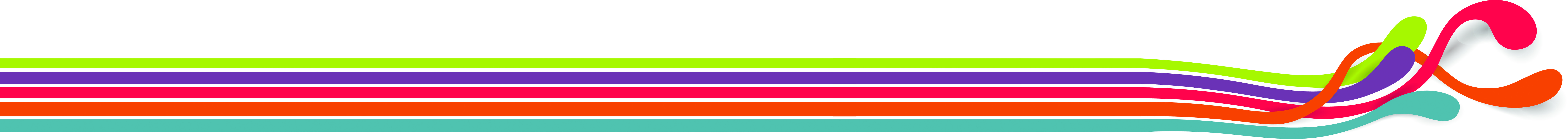 Templed ar gyfer Asesiad o’r Effaith ar Hawliau Plant Byddwch cystal â chwblhau’r ffurflen hon a’i chadw ar gyfer eich cofnodion ar iShare. Efallai y gofynnir ichi ddangos y ddogfen hon yn ddiweddarach i brofi eich bod wedi cydymffurfio â’r ddyletswydd o roi sylw dyledus i hawliau plant ee ceisiadau Rhyddid Gwybodaeth, i ddibenion monitro, neu fel gwybodaeth i’w hadrodd i’r Cynulliad.Ar ôl ei gwblhau, dylech hefyd anfon copi o’r Asesiad ymlaen at Dîm Gweithredu’r Mesur at ddibenion monitro gan ddefnyddio’r blwch postio pwrpasol CRIA@wales.gsi.gov.ukOs nad yw swyddogion yn sicr ynghylch cwblhau Asesiad neu beidio, dylent bob amser geisio cyngor gan Dîm Gweithredu’r Mesur trwy anfon unrhyw gwestiynau ymlaen i’n blwch postio CRIA@wales.gsi.gov.ukEfallai y dymunwch groes-gyfeirio gydag Asesiadau Effaith eraill a gyflawnwyd.Noder. Rhaid cyhoeddi pob Asesiad a wneir yn ôl deddfwriaeth. Bydd pob Asesiad anneddfwriaethol yn cael ei restru ar wefan Llywodraeth Cymru a rhaid iddo fod ar gael ar gais. Caiff Gweinidogion eu hannog, fodd bynnag, i gyhoeddi pob Asesiad a gwblheir.Chwe Cham at Sylw DyledusCyllidebauMonitro ac Adolygu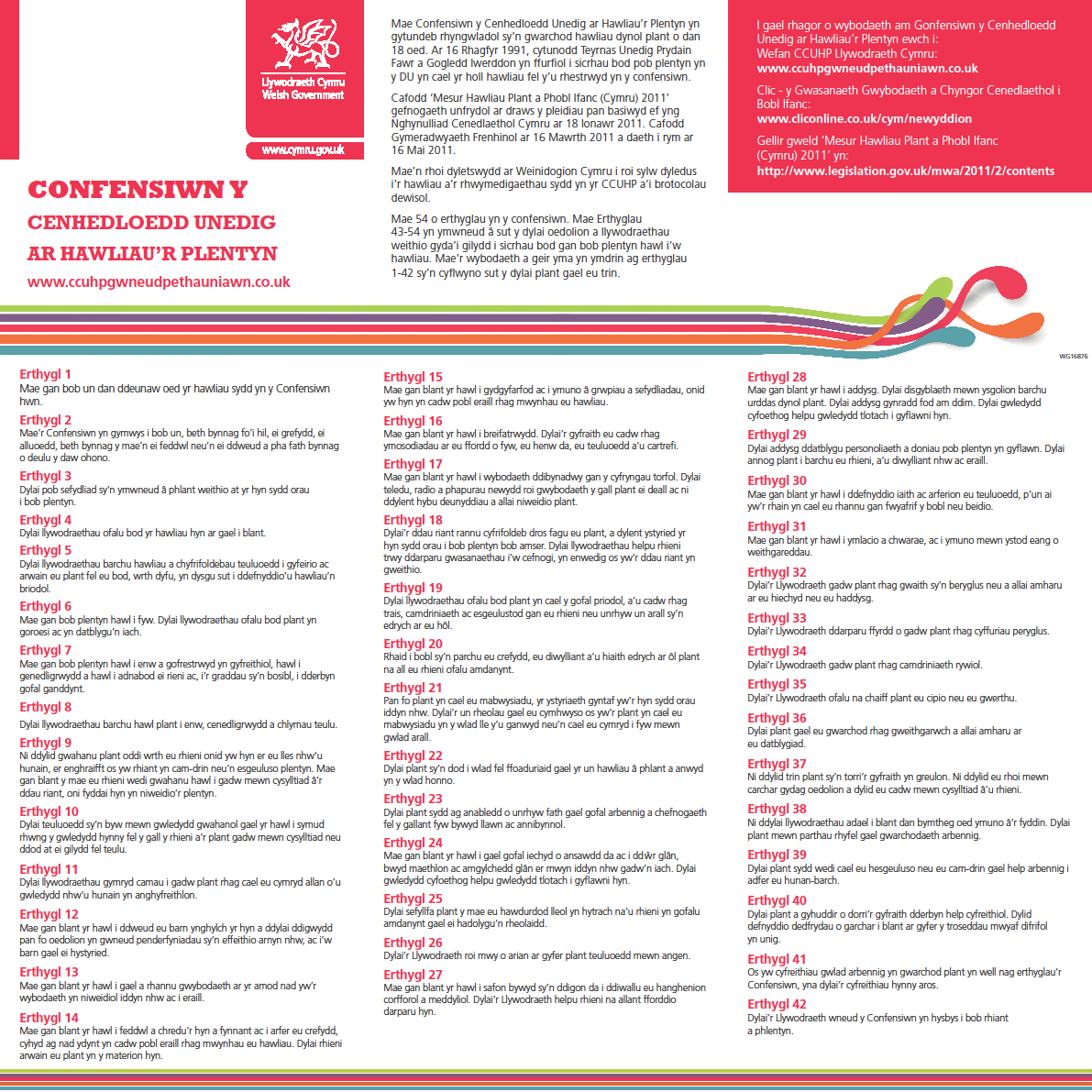 Teitl / Darn o waith:Rheoliadau Plant (Perfformiadau a Gweithgareddau) (Cymru) 2015 a Chanllawiau’r RheoliadauRhif SF / LF cysylltiedig (os yw’n berthnasol)LF/HL/0779/15, MA/L/HL/0041/15Enw’r Swyddog:Richard Mulcahy/Debbie CampbellAdran:Yr Is-adran Cymorth i DdysgwyrY Grŵp Addysg a Gwasanaethau CyhoeddusDyddiad:Llofnod:Cam 1. Beth yw’r darn o waith a’i amcan(ion)?Disgrifiad byr o’r darn o waithMae’r Rheoliadau a’r Canllawiau hyn yn disodli Rheoliadau (Perfformiadau) Plant 1968 a’r canllawiau a gyhoeddwyd i gyd-fynd â nhw. Mae’r rheoliadau hyn yn darparu mewn perthynas â phlant (o enedigaeth hyd at oedran gadael ysgol) sy’n cymryd rhan mewn perfformiad y mae adran 37 Deddf Plant a Phobl Ifanc 1963 yn gymwys iddo. Ar gyfer y mwyafrif o berfformiadau mae angen trwydded gan yr awdurdod lleol priodol dan adran 37 ond, i rai, does dim angen trwydded. Ar hyn o bryd ceir nifer o gyfyngiadau o ran pryd caiff plant berfformio, sy’n wahanol ar gyfer perfformiadau sydd i’w darlledu a’r rhai nad ydynt i’w darlledu. Mae Llywodraeth Cymru o’r farn y dylid parhau i fod â rheolau ynghylch pryd y caiff plant berfformio, er mwyn diogelu eu hiechyd, eu llesiant a’u haddysg. Ond mae’r rheolau cyfredol yn gymhleth ac yn gaeth, ac nid ydynt bob amser er lles gorau plant. Yn dilyn ymgynghori yn 2012 a 2014, mae’r Rheoliadau hyn yn dileu cyfyngiadau diangen ac yn cadw mesurau diogelwch hanfodol. Maent yn nodi’r amgylchiadau pryd caiff plant gymryd rhan mewn perfformiadau, yn ôl eu hoedran, a’r seibiannau y mae’n rhaid iddynt eu cael. Ceir mwy o hyblygrwydd i hebryngwr sydd wedi’i gymeradwyo gan yr awdurdod lleol, drwy roi hawl cyfyngedig i amrywio’r rheolau hyn os yw’n credu bod hynny er lles gorau’r plentyn.Beth yw’r amserlen ar gyfer cyflawni hyn?Rydym yn disgwyl y caiff y Rheoliadau eu cyflwyno gerbron y Cynulliad ar 28 Medi ac y byddant yn dod i rym, yn amodol ar gytundeb, ar 20 Hydref 2015.Pwy yw’r rhai y bwriedir iddynt elwa?Yn uniongyrchol, plant sy’n cymryd rhan mewn perfformiadau a rhai gweithgareddau chwaraeon a modelu. Yn anuniongyrchol, disgwylir y bydd hyn yn cynnig mwy o hyblygrwydd i’r sector creadigol o ran sut y gall plant gymryd rhan mewn perfformiadau, cynyrchiadau a gweithgareddau.A yw’n debygol y bydd y darn o waith yn effeithio ar blant?Ydy, bwriedir effaith gadarnhaol drwy gyflwyno trefniadau mwy teg a chyson o ran trwyddedu i adlewyrchu trefniadau mwy cyfoes yng nghymdeithas yr oes. Sail resymegol y newidiadau yw ceisio cynyddu cyfleoedd i blant gymryd rhan mewn pob math o berfformiadau heb leihau amddiffynfa’r fframwaith cyfredol ar gyfer trwyddedu perfformiadau plant, a sicrhau’r lefelau cyfredol o ddiogelu.A fydd y gwaith yn cael effaith ar grŵp penodol o blant, os felly, wnewch chi ddisgrifio’r grŵp yr effeithir arnynt?Bydd – plant oedran ysgol gorfodol sy’n cymryd rhan mewn perfformiadau neu rai gweithgareddau eraill.Cam 2. Dadansoddi’r effaith Credwn y bydd y cynigion hyn yn cael effaith gadarnhaol ar blant sy’n cymryd rhan mewn perfformiadau. Mae’r fframwaith cyfreithiol cyfredol yn gyffredinol wedi bod yn effeithiol yn ei ddiben o sicrhau bod plant sy’n berfformwyr yn cael eu cadw’n ddiogel. Fodd bynnag, gan iddo fod yn weithredol ers y 1960au, mae rhai agweddau bellach wedi dyddio. Yn 2012, bu Llywodraeth Cymru’n cyd-ymgynghori gyda’r Adran Addysg ar gynigion i ddiwygio’r ddeddfwriaeth. Nododd yr ymgynghoriad rai rhwystrau a allai atal plant rhag manteisio ar gyfleoedd i berfformio, gyda diben cyfyngedig iddynt. Amlygwyd y problemau hyn wrth basio Deddf Plant a Theuluoedd 2014 yn Senedd y DU a dilewyd cyfyngiadau yng Nghymru a Lloegr ar y math o berfformiadau y gellid trwyddedu plant dan 14 i gymryd rhan ynddynt. Bellach, mae Llywodraeth Cymru’n bwriadu gweithredu ymhellach i wella cyfleoedd i blant sy’n dymuno perfformio drwy wneud y canlynol:dileu’r gofyniad yn y rheoliadau am dystysgrif feddygol cyn gallu rhoi trwydded. Mae’r drwydded i fod i brofi bod y plentyn yn ffit i berfformio, ond dywed awdurdodau lleol na ddylai hyn fod yn angenrheidiol yn y mwyafrif o amgylchiadau, a bod rhieni’n aml yn gorfod talu i’w meddyg teulu ddarparu tystysgrif heb reswm da. Byddai dileu’r gofyniad hwn yn cael gwared â rhwystr ariannol i blant gymryd rhan mewn perfformiadau.cynorthwyo awdurdodau lleol ac eraill i ddatblygu canllawiau ymarfer gorau. Cyhoeddodd yr Adran Addysg a phartneriaid allweddol ddogfen ymarfer gorau ar hyn yn gynharach eleni yn dilyn trafodaethau oedd yn cynnwys Llywodraeth Cymru. Hoffai rhanddeiliaid yng Nghymru weld dogfen benodol i Gymru fydd yn sicrhau trefniadau cyson a thecach i blant ar draws Cymrudileu cyfyngiadau diangen ar y gwahanol fathau o berfformiad y gall plentyn gymryd rhan ynddynt ar un diwrnod ac anghysonderau rhwng y rheolau ar gyfer perfformiadau nad ydynt yn cael eu recordio neu eu darlledu a’r rhai sydd. Ni welwn unrhyw gyfiawnhad am y cyfyngiadau a’r gwahaniaethau hyn, cyhyd â bod y mesurau diogelu cyffredinol ar gyfer y nifer o oriau a gaiff eu treulio’n perfformio ac ar ba adegau o’r dydd mewn grym. Byddai dileu’r rhwystr hwn yn golygu bod plant yn gallu cymryd rhan mewn perfformiadau heb unrhyw gyfyngiadau trafferthus neu ddiangen.Ystyriwyd posibilrwydd effeithiau negyddol ond nid ydym wedi canfod dim yn y Rheoliadau na’r canllawiau hyn.Oes angen ichi gyd-drafod â phlant a phobl ifanc a/neu rhanddeiliaid i geisio eu barn gan ddefnyddio dulliau ymgynghori neu gyfranogi ? Cynhaliwyd gweithdy  ymgynghori ar ymgysylltu gydag aelodau o Rwydwaith Cymru Plant mewn Adloniant a Chyflogaeth i gasglu barn ar y fframwaith newydd arfaethedig. Oes angen ichi baratoi fersiynau addas i blant o gynigion/ymgynghoriadau ?Mae fersiwn hawdd ei ddarllen o’r canllawiau wedi’i gyhoeddi. http://gov.wales/topics/educationandskills/publications/guidance/keeping-young-performers-safe/?skip=1&lang=cy Cam 3. Sut mae eich darn o waith yn cefnogi ac yn hyrwyddo hawliau plant?Mae’r erthyglau isod i gyd yn berthnasol i waith yn ymwneud â Rheoliadau Perfformiadau Plant:-Erthygl 1 – Mae gan bob un dan ddeunaw oed yr hawliau sydd yn y Confensiwn hwnBydd y cynigion yn cyflwyno system deg i ddiwallu anghenion sy’n briodol i oed plant a phobl ifanc, fel y’i gosodir yn Atodiad yr ymgynghoriad.Erthygl 3 – Dylai pob sefydliad sy’n ymwneud â phlant weithio at yr hyn sydd orau i bob plentyn.Mae’r fframwaith cyfreithiol cyfredol wedi profi’n  gyffredinol effeithiol o ran diogelu, ond gan iddo fod yn weithredol ers y 1960 mae rhai agweddau bellach wedi dyddio ac angen eu moderneiddio i gyd-fynd â chyd-destun cyfoes. Mae Llywodraeth Cymru o’r farn y dylid parhau i fod â rheolau ynghylch pryd y caiff plant berfformio, er mwyn diogelu eu hiechyd, eu llesiant a’u haddysg. Ond mae’r rheolau cyfredol yn gymhleth ac yn gaeth, ac nid ydynt bob amser er lles gorau plant. Mae Llywodraeth Cymru’n cynnig dileu cyfyngiadau diangen gan gadw mesurau diogelwch hanfodol. Mae’r fframwaith newydd yn nodi’r amgylchiadau pryd caiff plant gymryd rhan mewn perfformiadau, yn ôl eu hoedran, a’r seibiannau y mae’n rhaid iddynt eu cael, a chynigion i ganiatáu hawl cyfyngedig i hebryngwr sydd wedi’i gymeradwyo gan yr awdurdod lleol i amrywio’r rheolau hyn os yw’n credu bod hynny er lles gorau’r plentyn. Byddai diweddaru’r fframwaith cyfreithiol cyfredol yn dileu rhwystrau a biwrocratiaeth ddiangen, a gwestiynir yn aml gan awdurdodau lleol, gan sicrhau dull symlach nad yw’n cyfaddawdu’r dasg o ddiogelu plant sy’n perfformio.Erthygl 5 - Dylai llywodraethau barchu hawliau a chyfrifoldebau teuluoedd i gyfeirio ac arwain eu plant fel eu bod, wrth dyfu, yn dysgu sut i ddefnyddio’u hawliau’n briodol.Mae’n ofyniad bod plant sy’n perfformio dan drwydded yn cael cwmni hebryngwr. Yr hebryngwr sy’n gyfrifol am edrych ar ôl plant yn ystod yr holl ymarferion a pherfformiadau. Ar hyn o bryd, caiff yr hebryngwr ganiatáu i blentyn berfformio ar y llwyfan am hyd at 30 munud yn hirach na’r hyn a nodir yn y rheolau ac mae hyn yn gymwys i berfformiadau darlledu trwyddedig yn unig.Er ei bod yn bwysig cael fframwaith i sicrhau nad yw plant yn cael eu gorweithio gyda digon o amser i orffwys a chysgu, mae’n ffaith fod sioeau byw ac amserlenni ffilmio’n gallu gor-redeg o dro i dro. Rydym yn cynnig y dylai fod gan hebryngwyr yr hawl i ymarfer eu doethineb yn hyn o beth ym mhob math o berfformiad, pan fo’n amlwg nad yw’n niweidiol i iechyd a llesiant y plentyn. Byddai gan yr hebryngwr yr hawl i gytuno i orffen y sesiwn hyd at un awr yn hwyrach, ond byddai’n rhaid hysbysu’r awdurdod lleol perthnasol am hyn, er mwyn gallu monitro defnydd rheolaidd o’r ddarpariaeth hon.Erthygl 19 –  Dylai llywodraethau ofalu bod plant yn cael y gofal priodol, a’u cadw rhag trais, camdriniaeth ac esgeulustod gan eu rhieni neu unrhyw un arall sy’n edrych ar eu hôlRydym yn cynnig cyfnewid y rheolau niferus cyfredol yn ymwneud â phryd y caiff plant berfformio a’r toriadau sy’n rhaid iddynt eu cael am fframwaith syml. Wrth ddatblygu’r fframwaith rydym wedi dilyn yr egwyddorion canlynol:dylai’r un cyfyngiadau fod yn gymwys, boed y perfformiadau’n cael eu recordio ai peidio;lle ceir gwahaniaeth rhwng y cyfyngiadau cyfredol ar gyfer perfformiadau sydd i’w darlledu a rhai nad ydynt i’w darlledu, dylem yn gyffredinol fabwysiadu’r lleiaf caeth a’r symlaf o’r ddau; ar yr amod nad yw hyn yn cyfaddawdu diogelwch y plant sy’n perfformiodylid dileu neu leihau cyfyngiadau eraill os yw’n amlwg nad oes mantais diogelu iddynt;dylai plant iau gael mesurau diogelu cryfach na phlant hŷn i amddiffyn eu hiechyd a’u lles;yn bennaf oll, dylid cadw unrhyw gyfyngiadau cyfredol sydd â diben clir wrth ddiogelu perfformwyr sy’n blant.Erthygl 28 - Mae gan blant yr hawl i addysg. Dylai disgyblaeth mewn ysgolion barchu hunan- barch dynol plant. Dylai addysg gynradd fod am ddim. Dylai gwledydd cyfoethog helpu gwledydd tlotach i gyflawni hyn.Yn ôl y gyfraith rhaid i’r cynhyrchydd ymgeisio am drwydded oddi wrth awdurdod lleol y plentyn. Dim ond os yw’n fodlon na fydd addysg y plentyn yn dioddef, a bod y cynhyrchydd yn gwneud trefniadau addas a digonol i ddiogelu’r plentyn y dylai’r awdurdod lleol roi trwydded i blentyn perfformio.Erthygl 29 – Dylai addysg ddatblygu personoliaeth a thalent pob plentyn yn gyflawn. Dylai annog plant i barchu eu rhieni, a’u diwylliant nhw ac eraillDynododd ymgynghoriad perfformiadau plant 2012 rai rhwystrau a all atal plant rhag manteisio ar gyfleoedd perfformio, sydd â diben cyfyngedig. Sail resymegol y newidiadau yw ceisio cynyddu cyfleoedd i blant gymryd rhan mewn pob math o berfformiadau heb leihau’r amddiffynfa a ddarperir gan y fframwaith cyfredol ar gyfer trwyddedu perfformiadau plant a sicrhau’r lefelau cyfredol o ddiogelu.Erthygl 31 – Mae gan blant yr hawl i ymlacio a chwarae ac ymuno mewn ystod eang o weithgareddauYr oriau y caiff plentyn fod yn bresennol yn y lleoliad perfformioMae cyfanswm yr amser y mae plentyn yn ei dreulio yn y theatr neu ar set ffilm yn aml yn gallu bod llawer yn fwy na’r amser mae’n ei dreulio’n perfformio. I ddiogelu iechyd a llesiant plant, ceir rheolau am yr uchafswm o oriau y caiff plentyn fod yn bresennol yn y lleoliad perfformio. Ar hyn o bryd, ar gyfer perfformiadau ar wahân i rai a gaiff eu darlledu neu recordio, gall plentyn gymryd rhan mewn mwy nag un perfformiad neu ymarfer os nad yw’n bresennol am fwy na 6 awr. Nid yw’r cyfyngiad hwn yn cael ei adlewyrchu yn y rheolau ar gyfer perfformiadau i’w darlledu, felly cynigir ei ddileu. Rydym yn cynnig cydweddu’r rheolau sy’n ymwneud â pherfformiadau nad ydynt i’w darlledu â’r rheini sy’n gymwys ar hyn o bryd i berfformiadau i’w darlledu, sy’n wahanol yn ôl oedran y plentyn.Seibiannau - hyd ac amleddBeth bynnag yw natur y perfformiad, mae angen seibiannau priodol ar blant drwy gydol y dydd ar gyfer prydau bwyd a gorffwys. Mae’n bwysig fod plant yn cael y seibiannau a’r prydau sydd eu hangen arnyn nhw. Cynigiwn y dylid cynnwys isafswm amledd a hyd y seibiannau yn y rheoliadau o hyd, yn ôl grŵp oedran.Ar hyn o bryd rhaid i blant dros 5 oed gael seibiant o 1 awr 30 munud rhwng perfformiadau byw. Os yw’r perfformiad yn un byr, dyweder deng munud, mae’r angen am doriad o 1 awr a hanner yn ymddangos yn anghymesur. Rydym yn awyddus i leihau’r isafswm gofynnol ar gyfer seibiant i berfformiadau sy’n para llai na 1 awr i 45 munud. Ar gyfer pob grŵp oedran, rydym yn cynnig na ddylai unrhyw seibiant fod yn llai na 15 munud (fel sy’n digwydd nawr), ond rydym yn ystyried a ddylai isafswm hyd seibiant pryd bwyd gael ei leihau o 1 awr (fel nawr) i 45 munud.Erthygl 32 –  Dylai’r llywodraeth gadw plant rhag gwaith sy’n beryglus neu a allai amharu ar eu hiechyd neu eu haddysgMae’n ofynnol cael hebryngwr yn gwmni i blant sy’n perfformio dan drwydded. Yr hebryngwr sy’n gyfrifol am ofalu am blant yn ystod yr holl ymarferion a’r perfformiadau. Ar hyn o bryd gall yr hebryngwr ganiatáu i blentyn berfformio ar y llwyfan am hyd at 30 munud yn hirach na’r hyn a osodir yn y rheolau. Mae hyn yn gymwys ar gyfer perfformiadau dan drwydded i’w darlledu yn unig. Er ei bod yn bwysig cael fframwaith i sicrhau nad yw’r plant yn cael eu gorweithio a’u bod yn cael digon o amser i orffwys a chysgu, mae’n ffaith fod sioeau byw ac amserlenni ffilmio yn gallu gor-redeg o dro i dro. Rydym yn cynnig y dylai hebryngwyr fod â’r hawl i estyn y cyfnod ar gyfer pob math o berfformiad, os yw’n glir nad yw hyn yn niweidiol i iechyd a llesiant y plentyn. Rydym ni hefyd yn ystyried a ddylent gael yr hawl i gytuno i orffen y sesiwn hyd at awr yn hwyrach yn hytrach na 30 munud.Mae’n bwysig fod plant yn cael eu diogelu rhag gorweithio. Ar hyn o bryd mae’r rheoliadau’n pennu gwahanol uchafswm cyfnod ar gyfer gwahanol fathau o berfformiad: caniateir uchafswm o 6 diwrnod yn olynol ar gyfer perfformiad nad yw i’w ddarlledu, ond yr uchafswm yw 5 diwrnod mewn 7 os caiff unrhyw berfformiad ei ddarlledu. Rydym ni’n cynnig mai 6 diwrnod yn olynol ddylai fod yr uchafswm ar gyfer pob math o berfformiad.Erthygl 34 –  Dylai’r llywodraeth gadw plant rhag camdriniaeth rywiolNid yw Llywodraeth Cymru’n bwriadu cymryd unrhyw gamau a fyddai’n gostwng lefel diogelu plant pan fyddant yn cymryd rhan mewn perfformiad, na symud i ddiwygio’r fframwaith cyfreithiol yn llwyr.Mae’r holl gynigion wedi’u dyfeisio gan ddilyn yr egwyddor ganlynol:Dylid cadw unrhyw gyfyngiadau cyfredol y mae iddynt ddiben clir o ran diogelu perfformwyr sy’n blant. Cam 4. Cefnogi’r Gweinidog a phenderfyniad y GweinidogWrth roi cyngor a gwneud argymhellion i’r Gweinidog, ystyriwch:Bydd y cyngor i’r Gweinidog Addysg a Sgiliau’n cadarnhau bod yr Asesiad hwn o’r Effaith ar Hawliau Plant wedi’i gwblhau. Ni chanfuwyd unrhyw wrthdaro ag erthyglau’r CCUHP. Fel y nodwyd uchod, bydd y Rheoliadau newydd yn dileu rhwystr posibl i gyfranogiad plant o gefndiroedd mwy difreintiedig drwy ddileu’r angen awtomatig am dystysgrif feddygol i’r plentyn gyda phob cais am drwydded. Er bod cost y dystysgrif yn amrywio, mae ei dileu’n lleihau’r gost i deulu unrhyw blentyn sy’n dymuno cymryd rhan mewn perfformiad neu weithgaredd.Cam 5. Cofnodi a chyhoeddi’r canlyniadFersiwn derfynol i gael ei chadw ar i-shareMae’r rhain yn ffurfio rhan o’r ffeiliau a gofrestrwyd ar iShare. Cyhoeddwyd y dogfennau ymgynghori a’r crynodebau o’r ymatebion ar wefan Llywodraeth Cymru:Dogfennau 2012 - http://gov.wales/consultations/education/safeguardingchildren/?skip=1&lang=cyDogfennau 2014 - http://gov.wales/consultations/education/when-children-can-take-part-in-performances-and-the-breaks-they-mush-have/?skip=1&lang=cy Cam 6. Adolygu’r darn o waith fel bo’r angenMae’r gangen polisi wedi datblygu cysylltiadau eang gyda rhanddeiliaid er mwyn paratoi’r Rheoliadau a’r canllawiau. Unwaith y bydd y Rheoliadau mewn grym, byddwn yn cadw cysylltiad i weld sut mae’r rheolau newydd yn cael eu defnyddio a chanfod unrhyw broblemau. Ar ôl 12-18 mis cynhelir adolygiad anffurfiol o’u gweithrediad gan yr awdurdodau lleol a rhoddir ystyriaeth i unrhyw gwestiynau fydd wedi codi, gyda golwg ar weithredu buan i’w datrys.O ganlyniad i gwblhau’r Asesiad o’r Effaith ar Hawliau Plant, a oes unrhyw effaith ar gyllidebau?Mae’n bwysig, lle gwneir unrhyw newidiadau i gynlluniau gwario, gan gynnwys lle gwnaed dyraniadau ychwanegol, fod hyn wedi cael ei asesu a’i brofi fel rhan o broses yr Asesiad o’r Effaith ar Hawliau Plant.Nac OesRhowch unrhyw fanylion: Nid oes gan yr isadran gyllideb ar gyfer trwyddedu perfformiadau plant gan fod y gwaith yn cael ei wneud gan awdurdodau lleol fel rhan o’u swyddogaeth diogelu ehangach. Nid oes cyllid penodol i awdurdodau lleol ar gyfer y gwaith hwn felly nid oes angen unrhyw newidiadau.Rhowch unrhyw fanylion: Nid oes gan yr isadran gyllideb ar gyfer trwyddedu perfformiadau plant gan fod y gwaith yn cael ei wneud gan awdurdodau lleol fel rhan o’u swyddogaeth diogelu ehangach. Nid oes cyllid penodol i awdurdodau lleol ar gyfer y gwaith hwn felly nid oes angen unrhyw newidiadau.A oes angen inni fonitro / adolygu’r cynnig?Oes Os yn berthnasol: gosodwch y dyddiad adolyguErbyn Mawrth 2017